PENGARUH GOOD CORPORATE GOVERNANCE TERHADAP NET PROFIT MARGIN, RETURN ON ASSETS DAN KUALITAS LABA SERTA DAMPAKNYA TERHADAP NILAI PERUSAHAAN (Studi Pada Perusahaan Manufaktur Subsektor Tekstil & Garment Yang Terdaftar di BEI Periode 2011-2014)SKRIPSIUntuk memenuhi salah satu syarat sidang akhirGuna memperoleh gelar Sarjana EkonomiOlehFahmi Dwi Suhenda124020032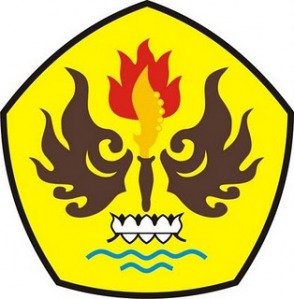 PROGRAM STUDI AKUNTANSIFAKULTAS EKONOMIUNIVERSITAS PASUNDANBANDUNG2016PENGARUH GOOD CORPORATE GOVERNANCE TERHADAP NET PROFIT MARGIN, RETURN ON ASSETS DAN KUALITAS LABA SERTA DAMPAKNYA TERHADAP NILAI PERUSAHAAN (Studi Pada Perusahaan Manufaktur Subsektor Tekstil & Garment Yang Terdaftar di BEI Periode 2011-2014)SKRIPSIUntuk memenuhi salah satu syarat sidang akhirGuna memperoleh gelar Sarjana EkonomiProgram Studi AkuntansiFakultas Ekonomi Universitas PasundanBandung, Mei 2016Mengetahui,PembimbingDr. H. Sasa S. Suratman, SE., M.Sc, Ak C. ADekan,							Ketua Program Studi,Dr. Atang Hermawan, SE., MSi, Ak 		Dr. Hj. Isnaeni Nurhayati, SE., M.Sc, Ak C. A